Poniższe dane uzupełnione o oznaczenie na mapie lokalizacji posadowienia obiektu stanowią minimalny zakres informacji w celu wykonania analizy wysokościowej obiektu względem powierzchni ograniczających przeszkody dla lotniska. Jeżeli obiekt będzie stanowił przeszkodę lotniczą lub gdy będzie stanowił zagrożenie dla wykonywania operacji lotniczych wówczas Dyżurny Operacyjny Portu publikuje zawiadomienie NOTAM w celu przekazania informacji dla załóg statków powietrznych i innych osób związanych z operacjami lotniczymi. Niniejsze zgłoszenie może być rozszerzone o opisowe określenie lokalizacji. Formularz należy wypełnić i wysłać na adres: Dyżurny Operacyjny Portu - dop@gtl.com.pl oraz do wiadomości: Safety Manager – mstanek@gtl.com.pl, Compliance Manager - pcichon@gtl.com.pl Dodatkowe informacje są dostępne na stronie https://www.katowice-airport.com/pl/nasze-lotnisko/bezpieczenstwo-wokol-lotniska/przeszkody-lotnicze Dla obiektów stanowiących przeszkodę lotniczą lub wpływających istotnie na bezpieczeństwo operacji lotniczych podmiot wnioskujący o posadowienie obiektu tymczasowego musi uzyskać uzgodnienie z PAŻP o wpływie na procedury wykonywania lotu. Szczegółowy opis postępowania i wzór formularza dostępny na stronie PAŻP: https://www.pansa.pl/przeszkody-lotnicze/  Decyzję o konieczności uzyskania uzgodnienia z PAŻP podejmuje Dyżurny Operacyjny Portu.Informacja:Zgodnie z art. 24 ust. 1 ustawy o ochronie danych osobowych z dnia 29 sierpnia 1997 r. (tekst jednolity: Dz. U. 2002 r. Nr 101 poz. 926) informujemy, że: Administratorem danych jest Górnośląskie Towarzystwo Lotnicze S.A. ul. Wolności 90, 42-625 Ożarowice Cel przetwarzania danych osobowych: Wydanie zgody na posadowienie obiektu tymczasowego na terenie lotniska lub w jego otoczeniu mogącego stanowić przeszkodę lotniczą.Odbiorca danych osobowych: pracownicy Górnośląskiego Towarzystwa Lotniczego S.A. ul. Wolności 90, 42-625 Ożarowice Przysługuje Pani/Panu prawo dostępu do treści danych oraz ich poprawiania.Dane zbierane są w celu wynikającym z prawnie uzasadnionych interesów realizowanych przez administratora na podstawie:Rozporządzenia Komisji (UE) nr 139/2014 z dnia 12 lutego 2014r. ustanawiającego wymagania oraz procedury administracyjne dotyczące lotnisk zgodnie z rozporządzeniem Parlamentu Europejskiego i Rady (WE) nr 216/2008, pkt. ADR.OR.D.075Rozporządzenie Ministra Infrastruktury z dnia 12 stycznia 2021 r. w sprawie przeszkód lotniczych, powierzchni ograniczających przeszkody oraz urządzeń o charakterze niebezpiecznym.Przysługuje Pani/Panu wniesienie w przypadkach wymienionych w art. 23 ust. 1 pkt 4 i 5, pisemnego, umotywowanego żądania zaprzestania przetwarzania danych ze względu na szczególna sytuację.Wniesienia sprzeciwu wobec przetwarzania danych w przypadkach wymienionych w art. 23 ust 1 pkt 4 i 5, gdy administrator danych zamierza je przetwarzać w celach marketingowych lub wobec przekazywania danych osobowych innemu administratorowi danych.Rozszerzenie zakresu informacji obowiązujące od 25 maja 2018 roku, zgodnie z Rozporządzeniem Parlamentu Europejskiego i Rady EU 2016/679 z dnia 27 kwietnia 2016r.:Zamiar przekazania Danych do Państwa trzeciego lub organizacji międzynarodowej: nie dotyczyMiejsce udostępniania Danych oraz możliwość uzyskania kopii Danych: Górnośląskie Towarzystwo Lotnicze S.A. ul. Wolności 90, 42-625 Ożarowice Termin przechowywania Danych: 5 lat zgodnie z pkt. ADR.OR.D.035 (d) „Prowadzenie rejestrów”Przysługuje Pani/Panu prawo   usunięcia danych, ograniczenia przetwarzania oraz prawo do przenoszenia danych.Profilowanie: nie dotyczy;Inspektor ochrony danych (informacja o powołaniu na stronie internetowej: www.katowice-airport.com.pl   Osoba, której dane dotyczą ma prawo wniesienia skargi do organu nadzorczego.FORMULARZ ZGŁOSZENIA OBIEKTU TYMCZASOWEGO NALOTNISKU KATOWICE-PYRZOWICE (EPKT)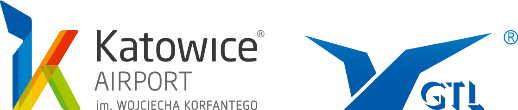 NAZWA PODMIOTU WNIOSKUJĄCEGO:(e-mail, nr telefonu)NAZWA PODMIOTU WNIOSKUJĄCEGO:(e-mail, nr telefonu)NAZWA INWESTYCJI: (opis do czego będzie służyć użyty sprzęt)NAZWA INWESTYCJI: (opis do czego będzie służyć użyty sprzęt)LPNAZWA / PARAMETRYDANEDANE1Miejscowość, adres i/lub nr ewidencyjny działki oraz obrębu (jeżeli dotyczy obszaru poza lotniskiem)- załącznik: rysunek/mapa określająca lokalizację obiektu2Lokalizacja przeszkody określona za pomocą współrzędnych geograficznych (według Światowego Systemu Geodezyjnego WGS-84 z dokładnością do 1/10 sekundy w formacie: DD°MM'SS.S”N, DDD°MM'SS.S”E)   °N    °N 2Lokalizacja przeszkody określona za pomocą współrzędnych geograficznych (według Światowego Systemu Geodezyjnego WGS-84 z dokładnością do 1/10 sekundy w formacie: DD°MM'SS.S”N, DDD°MM'SS.S”E)    °E    °E3Rodzaj przeszkody (dźwig stacjonarny, dźwigsamochodowy, promień zasięgu pracy ramienia dźwigu itp): 4Wysokość wzniesienia terenu w miejscu posadowienia przeszkody (w odniesieniu do poziomu morza z dokładnością do 0.5 metra – w układzie wysokościowym EVRF2007 „Amsterdam”)[m][ft]5Maksymalna wysokość przeszkody powyżej poziomu terenu z dokładnością do 0.5 metra (wysokość względna pracy urządzenia - AGL)[m][ft]6Maksymalna wysokość przeszkody powyżej poziomu morza (wysokość bezwzględna pracy urządzenia -AMSL)[m][ft]7Wysokość powierzchni ograniczającej przeszkody w miejscu posadowienia sprzętu/obiektu (zgodnie z załączoną mapą lotniska):[m][m]8Odległość od progu drogi startowej [m] mierzona w osi drogi startowej (na wschód/zachód):[m][m]9Odległość od osi drogi startowej [m[ (na północ/południe):[m][m]10Planowany czas pracy urządzenia w formacie „od – do” (data i godzina):<>  <>  w tym okresy aktywności pracy urządzenia w formacie „od – do” (data i godzina) <>  <>  11Oznakowanie dzienne:12Oznakowanie nocne:13Liczba urządzeń i ewentualnie dodatkowy opis planowanych do posadowienia obiektów:    [szt.]    [szt.]14Imię i nazwisko, stanowisko służbowe, nr telefonu osoby sporządzającej formularz:Imię i nazwisko, stanowisko służbowe, nr telefonu osoby sporządzającej formularz:Imię i nazwisko, stanowisko służbowe, nr telefonu osoby sporządzającej formularz:14Proszę zaznaczyć pola: (Wymagane) Oświadczam, że ponoszę pełną odpowiedzialność za prawdziwość i poprawność zamieszczonych we wniosku danych. (Wymagane) Potwierdzam zapoznanie się z informacją o administratorze danych, celu przetwarzania, podstawie prawnej przetwarzania danych oraz o moich prawach. ………………………………………                                      ……………………………….Data, miejscowość                                                       podpisUWAGA: dla obiektów przekraczających wysokość powierzchni ograniczających przeszkody (pkt. 5,6,7 formularza) oraz dla innych obiektów na żądanie Dyżurnego Operacyjnego Portu parametry pracy urządzenia powinny zostać potwierdzone przez uprawnionego geodetę.Proszę zaznaczyć pola: (Wymagane) Oświadczam, że ponoszę pełną odpowiedzialność za prawdziwość i poprawność zamieszczonych we wniosku danych. (Wymagane) Potwierdzam zapoznanie się z informacją o administratorze danych, celu przetwarzania, podstawie prawnej przetwarzania danych oraz o moich prawach. ………………………………………                                      ……………………………….Data, miejscowość                                                       podpisUWAGA: dla obiektów przekraczających wysokość powierzchni ograniczających przeszkody (pkt. 5,6,7 formularza) oraz dla innych obiektów na żądanie Dyżurnego Operacyjnego Portu parametry pracy urządzenia powinny zostać potwierdzone przez uprawnionego geodetę.Proszę zaznaczyć pola: (Wymagane) Oświadczam, że ponoszę pełną odpowiedzialność za prawdziwość i poprawność zamieszczonych we wniosku danych. (Wymagane) Potwierdzam zapoznanie się z informacją o administratorze danych, celu przetwarzania, podstawie prawnej przetwarzania danych oraz o moich prawach. ………………………………………                                      ……………………………….Data, miejscowość                                                       podpisUWAGA: dla obiektów przekraczających wysokość powierzchni ograniczających przeszkody (pkt. 5,6,7 formularza) oraz dla innych obiektów na żądanie Dyżurnego Operacyjnego Portu parametry pracy urządzenia powinny zostać potwierdzone przez uprawnionego geodetę.15Imię i nazwisko, stanowisko służbowe, nr telefonu osoby koordynującej prace: (wypełnić, jeśli inna osoba niż w pkt.14 powyżej)Imię i nazwisko, stanowisko służbowe, nr telefonu osoby koordynującej prace: (wypełnić, jeśli inna osoba niż w pkt.14 powyżej)Imię i nazwisko, stanowisko służbowe, nr telefonu osoby koordynującej prace: (wypełnić, jeśli inna osoba niż w pkt.14 powyżej)15Proszę zaznaczyć pola: (Wymagane) Potwierdzam zapoznanie się z informacją o administratorze danych, celu przetwarzania, podstawie prawnej przetwarzania danych oraz o moich prawach. ………………………………………..                                        ……………………………………Data, miejscowość                                                       podpisProszę zaznaczyć pola: (Wymagane) Potwierdzam zapoznanie się z informacją o administratorze danych, celu przetwarzania, podstawie prawnej przetwarzania danych oraz o moich prawach. ………………………………………..                                        ……………………………………Data, miejscowość                                                       podpisProszę zaznaczyć pola: (Wymagane) Potwierdzam zapoznanie się z informacją o administratorze danych, celu przetwarzania, podstawie prawnej przetwarzania danych oraz o moich prawach. ………………………………………..                                        ……………………………………Data, miejscowość                                                       podpis